СКАЗКИ Д.БИССЕТАХЛЕБНЫЕ КРОШКИ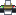 Как-то раз в Лондоне на Труфальгарской площади 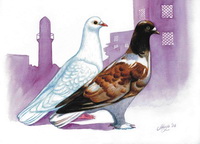 обедали сто голубей. На обед у них, как всегда, было пшено.

Вскоре к ним прилетели еще голуби.

— Что это вы едите? — спросили они.

— Пшено! Урр-урр-урр!

Потом прилетели еще голуби.

— Ура! — обрадовались они. — Сегодня на обед пшено!

А потом прилетел голубь, по имени Артур.

— Опять пшено? — сказал он. — Вот надоело!

Он взмыл вверх и опустился на вершину колонны, на которой стоит статуя адмирала Нельсона.

— Ну что за жизнь, милорд! — пожаловался Артур Нельсону. — Каждый день пшено да пшено. Терпеть его не могу!

— А что ты любишь? — спросил адмирал Нельсон.

— Хлебные крошки! — ответил Артур, — Нет ничего вкуснее белых хлебных крошек!

Адмирал Нельсон взял подзорную трубу и оглядел улицу Уайтхолл.

— Я вижу мальчика, — сказал он. — Он идет по улице и жует белую булку. Вот он поравнялся со зданием Королевской гвардии.

Артур слетел вниз и следовал за мальчиком, пока тот не доел свою булку. Но

Артуру ни крошки не перепало.

Бедняжка Артур даже расплакался. Проходивший мимо полисмен очень удивился.

— Вот так чудо! — сказал он. — Первый раз вижу плачущего голубя.

Огорченный Артур вернулся к нельсоновской колонне.

— Да, дело плохо! — вздохнул адмирал Нельсон. — Что сказал полисмен?

— Он сказал, что никогда еще не видел плачущего голубя.

— Так-так, — сказал адмирал Нельсон.

— Не следовало мне плакать из-за крошек, — сказал Артур.

— Что верно, то верно, — согласился адмирал Нельсон. Все равно не поможет. Но я кое-что придумал. Загляни-ка в карман моего мундира, ты найдешь там трехпенсовик.

Его положил туда рабочий на счастье, когда ставили мою... то есть нельсоновскую колонну. Ты... — и он прошептал что-то Артуру на ухо.

— Блестящая идея! — сказал Артур. — Благодарю вас, милорд.

Он взял трехпенсовик, полетел прямо в булочную на углу Стрэнда и купил себе трехпенсовую булочку. А потом сел на подоконник булочной и начал ее есть. Глядя на него, прохожие говорили:

— Видно, голубю понравилась булка. Значит, она свежая. — И многие заходили в булочную и покупали булочки к чаю.

Булочник был очень доволен.

— Ты можешь каждый день прилетать сюда, — сказал он Артуру, — и я буду давать тебе булочку к чаю. Лучшей рекламы для булочной не придумаешь! А вот тебе еще одна булочка — за сегодняшний день.

Артур схватил в клюв булочку и полетел к адмиралу Нельсону.

— Попробуйте булочку, милорд, — сказал он и отломал адмиралу Нельсону половину.

— Благодарю! — сказал адмирал Нельсон.

— Взгляните на этих голубей, милорд, — сказал Артур. — Они опять жуют пшено. Лично я предпочитаю булочки.

— Я тоже! — ответил адмирал Нельсон.